МБОУ Чановская средняя образовательная школа №1Урок изобразительного искусства для 3 класса по теме«Штриховка и тон»Учителя изобразительного искусстваФорофонтовой Елены Валерьевны2012 годТема урока : «Штриховка и тон»Цель: повторить и обобщить знания учащихся о цветовом круге, основных и составных цветах, о родственных и дополнительных цветах, познакомить  с историей возникновения карандашей, с приемами работы цветными карандашами, с видами штриховки, развивать: творческое мышление, фантазию, навыки работы карандашами, воспитывать интерес к урокам рисования.Зрительный ряд: таблицы по цветоведению.Оборудование для учителя: альбомный лист, цветные карандаши, компьютер, видеоролик, презентация учебник, рабочая тетрадь.Оборудование для детей: альбом, цветные карандаши, учебник, рабочая тетрадь.Ход урока.1 Организационный моментПрозвенел звонок.Начался урок.Стали ровно, тихо сели.На меня все посмотрели.Сегодня мы с вами отправимся в увлекательное путешествие, в одно очень интересное и необычное место, в коробку с карандашами, узнаем, что таится в этой коробке и что умеют делать цветные карандаши.2. ПовторениеНо побывать в коробке с карандашами мы сможем только после того, как вы расскажите, что вы знаете о цвете. Презентация.1 слайд  Отгадайте загадкуРазноцветные ворота 
На лугу построил кто-то. 
Постарался мастер тот, 
Взял он красок для ворот 
Не одну, не две, не три - 
Целых семь, ты посмотри. 
Как ворота эти звать? 
Можешь их нарисовать?  (радуга)Назовите все цвета радуги по порядку.Слайд №2  Все цвета радуги вы найдете в цветовом круге.Какие цвета находятся в цветовом круге напротив друг друга, а какие рядом? Приведите примеры.Назовите теплые цвета и холодные цвета.Слайд №3.  Какие из этих цветов основные, а какие составные?Слайд №4. Какого цвета не хватает?3. Изучение нового материалаНу, вот вы мне многое рассказали о цвете. Теперь вы готовы заглянуть в коробку с карандашами и узнать, что там? А может кто- то из вас уже знает, что там находится?Давайте заглянем. Видеоролик.В коробке с карандашами находится все то, что мы только можем себе представить и нафантазировать.А еще наши с вами карандаши не простые, а волшебные. Они многое умеют. Давайте в этом убедимся.Слайд №5 Посмотрите на карандаши. Они бывают простые и цветные. Первый деревянный карандаш появился в Германии 1683 году. У простого карандаша графитовый грифель, который пишет серым цветом от светлого до почти черного. У цветного карандаша грифель цветной и деревянная рубашка имеет свой цвет.Выполнение упражнений.Слайд №6  1. Наши карандаши умеют составлять цветовой круг.Слайд №7  2. Карандаши умеют рисовать разные линии: толстую, среднюю, тонкую.Слайд №8 Карандаши умеют штриховатьЕсть вертикальная штриховка- карандаш движется сверху вниз, а штрихи располагаются плотно друг к другу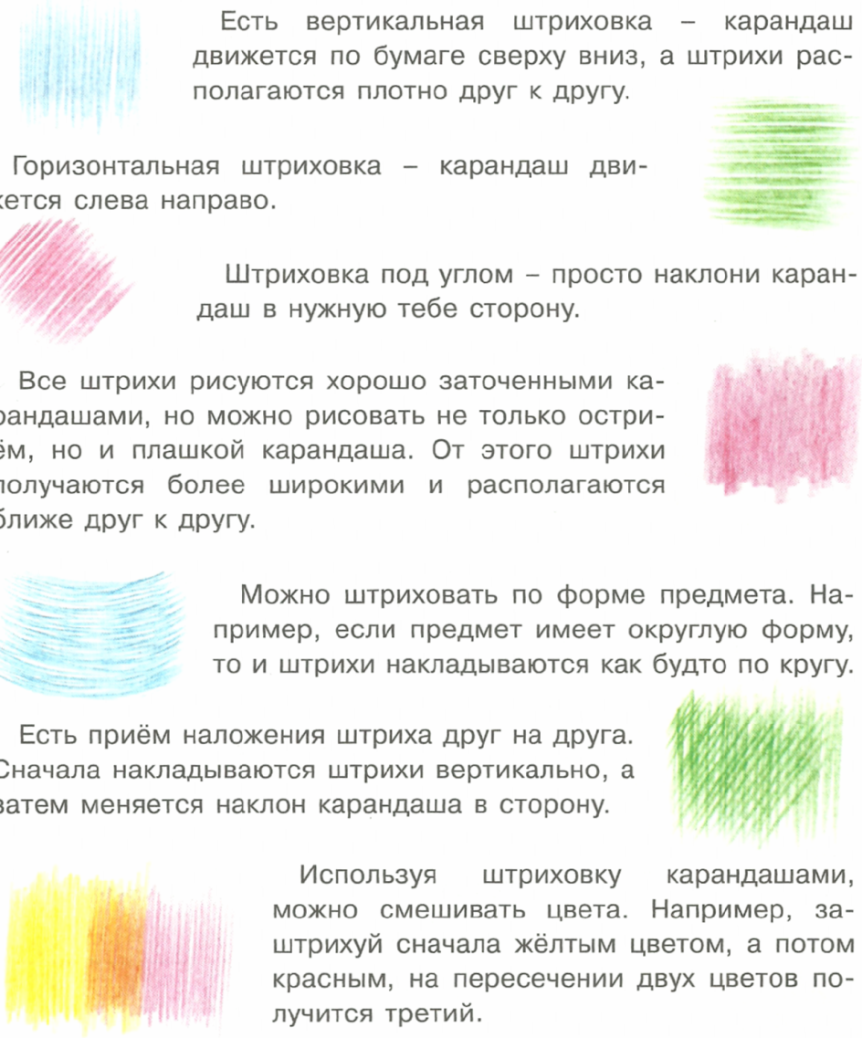 Горизонтальная штриховка- карандаш движется слева на право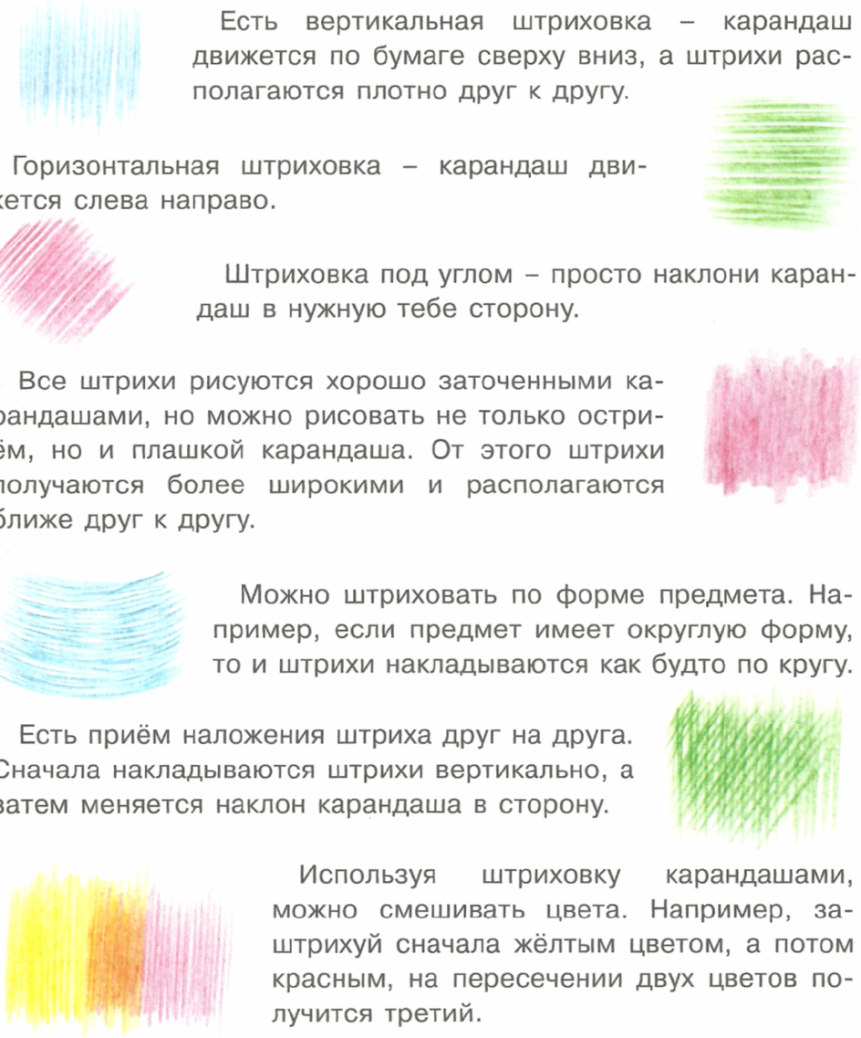 Можно рисовать и плашкой карандаша, от этого штрихи получаются более широкими располагаются ближе друг к другуШтриховка под углом, просто наклонив карандашЕсть прием наложения штриха друг на друга, сначала штрихи накладываются вертикально, затем меняем наклон карандаша в сторонуИспользуя штриховку карандашами можно смешивать цвета Слайд №9Штриховка «Сетка»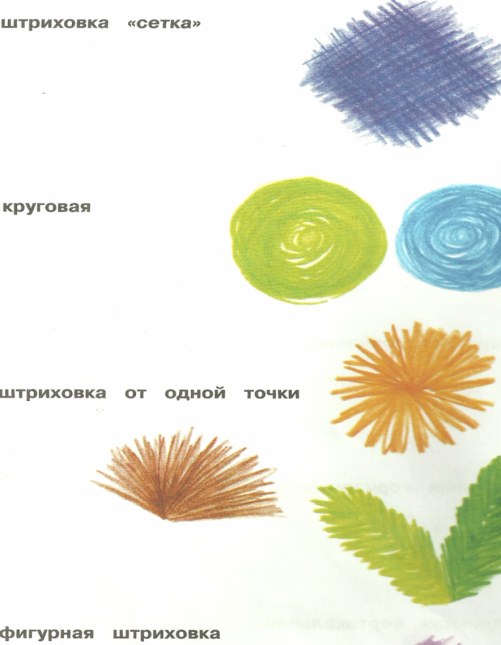 Круговая штриховка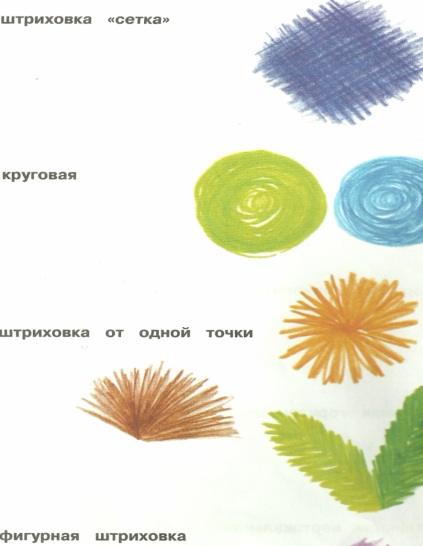 Штриховка из одной точки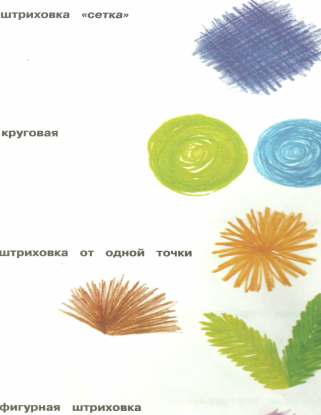 Фигурная штриховка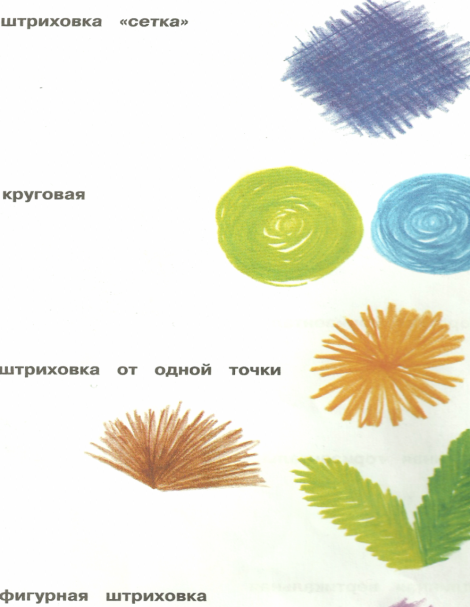 Слайд №10  3. Чтобы рисунок стал ярким и насыщенным достаточно изменить нажим карандаша, Увеличить количество слоев штриховки.4. Работа в тетрадяхВаши карандаши тоже волшебные. И свое волшебство они вам покажут в рабочих тетрадях.Упражнение 1Выберите 2 цвета, расположенных рядом друг с другом и раскрасьте ими верхнюю часть картинки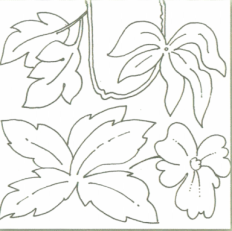 Упражнение2Подбери к этим цветам дополнительные и раскрась ими вторую картинку.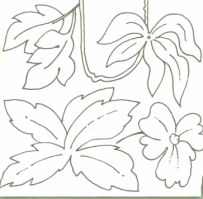 Упражнение 3Раскрась центральное панно используя разные приемы работы карандашами.5. Итог урокаЧто нового мы с вами узнали сегодня на уроке?Что мы можем найти в коробке с карандашами?Какие линии умеет рисовать карандаш?Какими цветами вы работали в своих тетрадях, раскрашивая верхнюю и нижнюю часть картинки?Какие приемы работы карандашом вы применяя для центрального рисунка?Ребята, а что нужно сделать для того чтобы наши карандаши всегда могли красиво рисовать и нас радовать?6. Уборка рабочего места.